ProfilePartner at TPA Czech RepublicTax advisorLecturer and Author of professional articlesProfessional CareerSince 2001: Partner at TPA Czech RepublicSince 1997: Employee at TPA Czech Republic19 years’ experience in corporate income tax, other direct taxes and the tax administrationEducation and TrainingCertified Tax Advisor since 1995Graduate of the University of Pardubice, Faculty of TransportationProfessional NetworksMember of the Chamber of Tax Consultants Czech RepublicMember of the Association for Support and Development of TrustsLanguage SkillsCzechEnglishClient Focus / ServicesTax Due DiligencePersonal TaxCorporate TaxTax Structuring / National & InternationalDeduction to support science and researchTrust FundsAreas of ExpertiseBiotechnology & Pharmaceutical IndustryTransport & LogisticsEnergyReal EstateFood Industry & AgricultureHigh Net-Worth IndividualsConstruction industry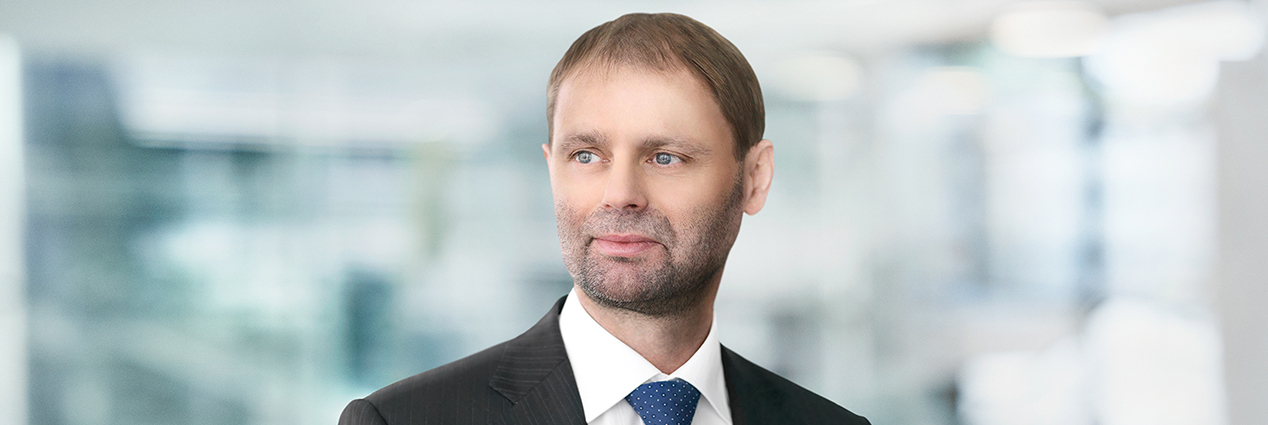 Jindřich TruplContactJindřich Trupljindrich.trupl@tpa-group.czPhone: +420 222 826 270Cellphone: +420 602 610 571TPA Czech RepublicAntala Staška 2027/79 Prague 4, 140 00Phone: +420 222 826 311